Massachusetts Department of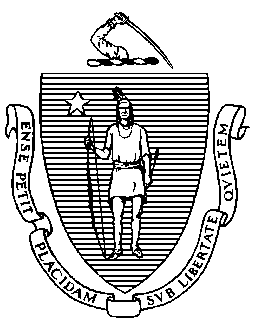 Elementary and Secondary Education75 Pleasant Street, Malden, Massachusetts 02148-4906 	Telephone: (781) 338-3000                                                                                                                 TTY: N.E.T. Relay 1-800-439-2370MEMORANDUMThis memorandum serves as notification that all follow-up actions required as a result of your district’s FY20 federal grant program review have been reviewed and approved. Your FY20 Title IA, IIA, and IVA review is complete. In Spring 2020 we notified your district that certain actions would be required as a result of the Department’s FY20 review of your district’s federal grant programs. The deadline for submitting evidence that the district had taken the required follow-up actions was October 9, 2020. Our staff has reviewed the information submitted by your district and determined that the district has provided sufficient evidence that it has taken all required actions outlined in our spring notice. Your time, effort, and cooperation with required monitoring activities are greatly appreciated. If you have any questions or concerns about the content of this memorandum please contact your federal grant programs liaison.  c: Superintendent or Charter School LeaderJeffrey C. RileyCommissionerTo:Federal Grant Directors (Title IA, IIA and IVA)From:	Simone Lynch, Director of Federal GrantsDate:	December 16, 2020     Subject:Notice of FY20 federal grant program review completion